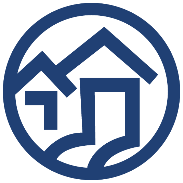 618 N. Barry StreetOlean, New York 14760Tel. 716-373-4100Free Smoke & Carbon Monoxide Alarm ApplicationDate: _________________Name(s): _____________________________________________________________Address: ______________________________________________________________Phone: _______________________________________________________________Email: ________________________________________________________________Date of Birth: __________________________________________________________# of bedrooms: _________________________________________________________(1) I WAIVE, RELEASE, AND DISCHARGE from any and all liability, including but not limited to, liability arising from the negligence or fault of the entities or persons released, for my death, disability, personal injury, property damage, property theft, or actions of any kind which may hereafter occur to me including my traveling to and from this activity, THE FOLLOWING ENTITIES OR PERSONS: RURAL REVITALIZATION CORPORATION (RRC)  and/or their directors, officers, employees, volunteers, representatives, and agents, and the activity holders, sponsors, and volunteers; (2) INDEMNIFY, HOLD HARMLESS, AND PROMISE NOT TO SUE the entities or persons mentioned in this paragraph from any and all liabilities or claims made as a result of participation in this activity, whether caused by the negligence of release or otherwise. I acknowledge that RURAL REVITALIZATION CORPORATION (RRC)  and their directors, officers, volunteers, representatives, and agents are NOT responsible for errors, omissions, acts, or failures to act of any party or entity conducting a specific activity on their behalf.(2) I have received a copy of the Rural Revitalization Corporation's material on the safe installation of carbon monoxide detectors, and recognizing and preventing carbon monoxide poisoning in the home.Installation:  applicant 	or         RRC representative      (please circle one)  _______________________________________________________________Signature(s)- applicant_________________________________________________________________Signature- RRC representative 